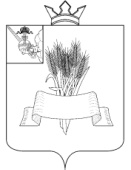 ПРЕДСТАВИТЕЛЬНОЕ СОБРАНИЕСямженского муниципального округаВологодской областиРЕШЕНИЕот 13.10.2023 № 173О внесении дополнения в решение Представительного Собрания Сямженского муниципального округа от 28.10.2022 № 22В соответствии со статьей 16.1 Федерального закона от 06.10.2003  № 131-ФЗ «Об общих принципах организации местного самоуправления в Российской Федерации», пунктом 3 части 4 статьи 1, статьей 37 «Основ законодательства РФ о нотариате» утвержденных постановлением Верховного Совета Российской Федерации от 11.02.1993 № 4462-1, Представительное Собрание Сямженского муниципального округа Вологодской области РЕШИЛО:1. Внести в Положение о Сямженском территориальном отделе администрации Сямженского муниципального округа Вологодской области, утвержденное решением Представительного Собрания Сямженского муниципального округа от 28.10.2022 № 22 «О  территориальных органах администрации Сямженского муниципального округа Вологодской области», следующее дополнение:1.1. Раздел V дополнить пунктом 5.15 следующего содержания:«5.15. Специалист Отдела, уполномоченный на совершение нотариальных действий, предусмотренных статьей 37 Основ законодательства Российской Федерации о нотариате, утвержденных постановлением Верховного Совета Российской Федерации от 11.02.1993 № 4462-1 (далее - Основы законодательства Российской Федерации о нотариате), действует от имени Отдела без доверенности в пределах полномочий, необходимых для совершения нотариальных действий, предусмотренных статьей 37 Основ законодательства Российской Федерации о нотариате.».2. Начальнику Сямженского территориального отдела администрации Сямженского муниципального округа Вологодской области Житкову С.Г. обеспечить государственную регистрацию изменений учредительных документов территориального отдела в налоговых органах в установленном действующим законодательством порядке.3. Настоящее решение вступает в силу со дня его подписания.4. Настоящее решение подлежит размещению на официальном сайте Сямженского муниципального округа https://35syamzhenskij.gosuslugi.ru в информационно-телекоммуникационной сети Интернет.5. Информацию о размещении настоящего решения на официальном сайте Сямженского муниципального округа опубликовать в газете «Восход».Председатель Представительного Собрания Сямженского муниципального округаВологодской областиО.Н.ФотинаГлава Сямженского муниципального округа Вологодской областиС.Н. Лашков